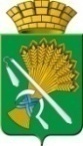 ГЛАВА КАМЫШЛОВСКОГО ГОРОДСКОГО ОКРУГАП О С Т А Н О В Л Е Н И Еот 18.08.2014 года  № 1364г. Камышлов О внесении изменений и дополнений в Положение о правилах обращения с ключевыми документами электронной цифровой подписи администрации Камышловского городского округа, утвержденное постановлением главы Камышловского городского округа от 02.04.2014 г. № 545 «Об утверждении Положения о правилах обращения с ключевыми документами электронной цифровой подписи администрации Камышловского городского округа»В целях приведения в соответствие с федеральным законодательством Положения о правилах обращения с ключевыми документами электронной цифровой подписи администрации Камышловского городского округа. В соответствии с Федеральным законом от 06.04.2011 г. № 63-ФЗ
«Об электронной подписи», Федеральным законом от 26.07.2006 г. № 165-ФЗ «О защите конкуренции» и в связи с протестом и.о. заместителя Камышловского межрайонного прокурора, младшего советника юстиции С.С. Патракова от 16.07.2014 года № 01-14-14, ПОСТАНОВЛЯЮ:Внести в Положение о правилах обращения с ключевыми документами электронной цифровой подписи администрации Камышловского городского округа, утвержденное постановлением главы Камышловского городского округа от 02.04.2014 г. № 545 «Об утверждении Положения о правилах обращения с ключевыми документами электронной цифровой подписи администрации Камышловского городского округа» (далее по тексту – Положение), изменения и дополнения следующего содержания:в абзаце 8 раздела 2 Положения слова «…закрытое акционерное общество «Удостоверяющий Центр Урала» заменить на слова «…юридическое лицо или индивидуальный предприниматель, осуществляющие функции по созданию и выдаче сертификатов ключей проверки электронных подписей, а также иные функции, предусмотренные Федеральным законом от 06.04.2011 года № 63-ФЗ «Об электронной подписи»;пункт 3.6 Положения изложить в новой редакции: «Срок действия сертификатов ключей проверки электронных подписей устанавливает удостоверяющий центр»;в пункте 7.1 Положения добавить подпункт 7.1.10 следующего содержания: «Использовать квалифицированную электронную подпись в соответствии с ограничениями, содержащимися в квалифицированном сертификате (если такие ограничения установлены)».Настоящее постановление опубликовать в газете «Камышловские известия» и разместить на официальном сайте Камышловского городского округа в информационно-телекоммуникационной сети «Интернет». Контроль за выполнением настоящего постановления возложить на заместителя главы администрации Камышловского городского округа Ельшину Т.Н.Глава Камышловского городского округа			           М.Н. Чухарев